Mercredi Lis pendant 15 minutesJ’ai lu le livre : _____________________________________________________________________ □ seul 		□avec papa/maman  		□ avec mon frère/ma soeurMath – Les problèmes  Trouve la réponse au problème suivant : Les élèves ont joué avec les Hexbugs. Il y en avait 36, mais ils en ont perdu 18. Puis Mavik en a retrouvé 5 sous le sofa et Arielle en a retrouvé 7 sous le trampoline. Combien de Hexbugs il manque encore? Combien de billes a Julie?Calculs :								Réponse :JeudiLis pendant 15 minutesJ’ai lu le livre : ________________________________________________________________________ □ seul 		□avec papa/maman  		□ avec mon frère/ma soeurLe verbe être		Complète avec le verbe être au présent :Je __________		Nous ________________Tu ___________		Vous _________________Il _____________		Ils ________________Elle ____________		Elles ____________VendrediLis pendant 15 minutesJ’ai lu le livre : ________________________________________________ □ seul 		□avec papa/maman  		□ avec mon frère/ma soeurFrançais – le verbe être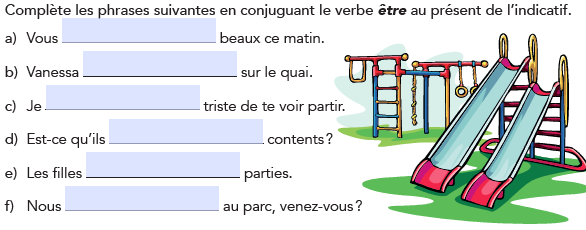 LundiLis pendant 15 minutesJ’ai lu le livre : ________________________________________________ □ seul 		□avec papa/maman  		□ avec mon frère/ma soeurMath : Calcul mental      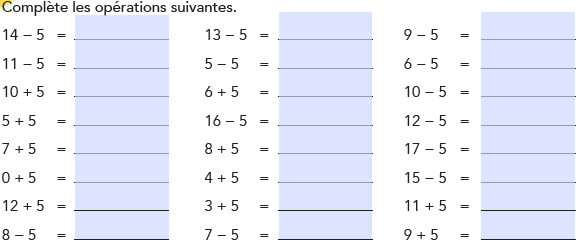 MardiLis pendant 15 minutesJ’ai lu le livre : ________________________________________________ □ seul 		□avec papa/maman  		□ avec mon frère/ma soeurFrançais – Compréhension de lecture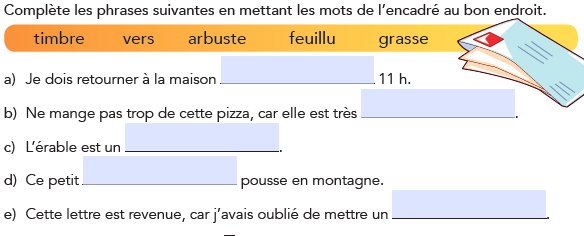 Commentaires sur les devoirs :________________________________________________________________________________________________________________________________________________________________